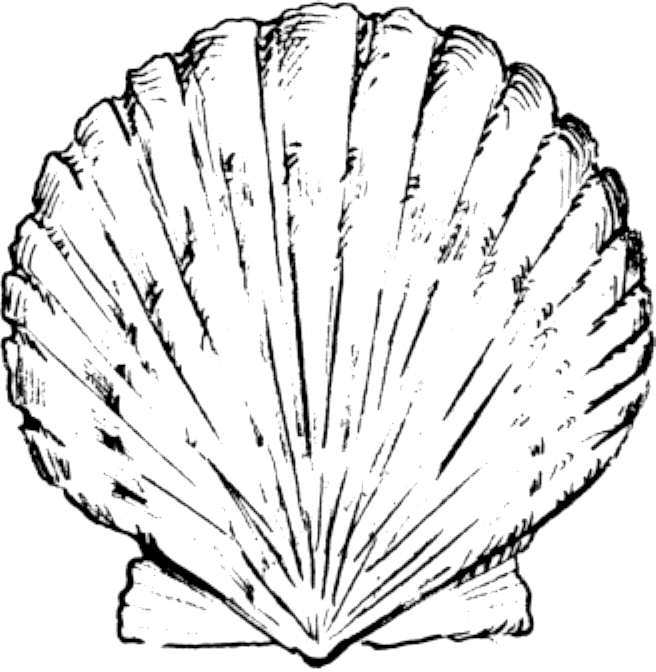 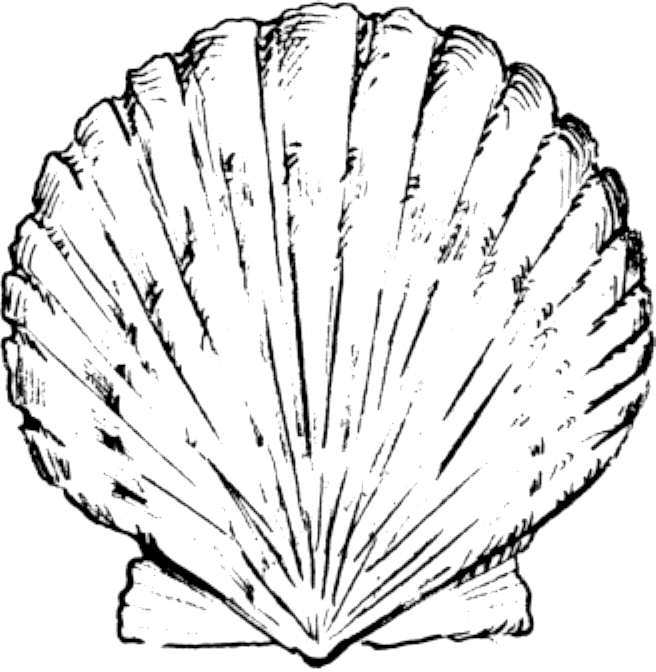 Attendance:  Nicole Papuga, Jeff Provost, Dawn Rodes, Lynn Sullivan, Maia Vargas, Lauren WallingCall to Order: The meeting was called to order by Maia Vargas at 6:36 P.M.  This motion was seconded by Jeff Provost.  Approving Minutes:  A motion was made by Maia Vargas to approve the minutes from the November Meeting.  Dawn Rodes seconded the motion.  All in favor.  Principal’s Report:   BAM presentation for third grade went well.  $412 was raised through Pajama Day to benefit the Connecticut Children’s Hospital.  Some people from outside of the school have expressed an interest to donate as well.  There were some very cute notes from students to accompany donations or just to provide words of support for the event and of the patients at the hospital.  A representative from Lexia came in to do training with the staff.  It was great and everyone learned a lot.  We are in the process of working on Lexia and Reading Plus with the new language arts curriculum.  There will continue to be 2 shows for the Holiday concert at 9:20 and 1:45.  There are drawings and color schemes on display of the plans for the renovations of the school.  Every Tuesday morning, we meet for two hours to discuss the renovations.  All the color schemes can be found on boards downstairs in the entryway.  Our budget is currently frozen.  The district needs to come up with $550,000 based on cuts from the State.  There is a budget meeting Monday night to discuss how to handle this year and next year’s budget.  President’s Report:  Doing the batteries and pasta at the same time was not a good idea.  Could probably do better if done separately.  Shop and Bop – Vendors paid 20% of their sales instead of table fee for this event.  We made more of a profit this way.  Will do this event again next year.  Popcorn Fridays are great!  Working out the kinks, but will have more popcorn in the bags next time along with another popcorn machine to produce more popcorn in less time.  Vice-President’s Report: Nothing to reportTreasurer’s Report:  New budget sheet was shared.  There is still some money coming in from the Shop and Bop and online sales from the pasta.  Teachers are reminded to send in their requests for grants.  Box Tops – Families are reminded to check expiration dates, trim, and package by 50 if possible.  Lauren Walling will send out a collection sheet to families.  Ask family and friends to help collect too .Teachers’ Reports:  No reportSkate Night/Movie Day in Niantic – It was discussed if weather could be of concern given the time of year.  How will the participation be?  It was decided that it may be better to have a Movie Day instead.  Less distance to travel may promote more participation.  Maia will ask at the Niantic Cinemas what movies are coming out in February and if we could work out a deal with them.  The PTA would rent the theater for NCS families.  Maia will also inquire about if concessions would be available.  February 4 is the date.  The rating of the movie will not exceed a PG rating.  This is NOT a drop-off event.  Parent/Guardian must accompany child(ren).  Holiday Babysitting – Next year, the PTA is considering offering a Babysitting Morning for parents to go out to do holiday shopping.  The babysitting would last for 3 hours.  Key Club members from the high school could assist.  This would be a fundraiser.Talent Show – This event could happen at the end of April.  We would charge admission and sell concessions.  This event would be for profit.  Carnival Planning Meeting – The planning meeting will take place on January 12, 2018 at Maia Vargas’s house at 6:30 P.M.Fundraisers – If you are handing in money for a particular fundraiser, first look for the folder in the PTA mailbox labeled with the name of the fundraiser.  If payments come in and there isn’t a folder for a particular fundraiser, just put it in the Treasurer’s folder.Old Business:  Meeting adjourned at 7:24 P.M .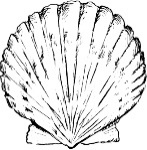 Niantic Center SchoolPTA meetingAgendaJanuary 10, 2018Principal’s reportPresident’s reportVice President’s reportTreasurer’s reportTeacher’s reportFebruary Family eventCarnival - quick overview of how we planTalent show timingOther spring fundraisingOld Business